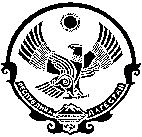 РЕСПУБЛИКА ДАГЕСТАНАДМИНИСТРАЦИЯ СЕЛЬСКОГО ПОСЕЛЕНИЯ«сельсовет «Касумкентский»МУНИЦИПАЛЬНОГО РАЙОНА «СУЛЕЙМАН-СТАЛЬСКИЙ РАЙОН»368760, Республика Дагестан, Сулейман-Стальский район, с. Касумкент, пер. М. Стальского, 4. Тел. 3 41 73«04» декабря 2018 г.                          	       №____                                                                                                         Заместителю главы администрации МР                                                                   «Сулейман- Стальский район»                                                                                  Фатуллаеву А.Б.С П Р А В К Апо проведению комплексной оперативной – профилактической операции «Защита» Целью проведения комплексной оперативной – профилактической операции «Защита» является предотвращение вовлечения несовершеннолетних в террористическую деятельность, недопущения распространения радикальной идеологии в молодежной среде, устранения условий и причин, способствующих совершению преступлений несовершеннолетними, в том числе экстремистской направленности и террористического характера.      На основании данного плана «О проведении комплексной оперативной – профилактической операции «Защита» АСП «сельсовет Касумкентский» вынесено постановление лавы АСП и составлен план по проведению комплексной оперативно-профилактической операции «Защита».        Проведен анализ имеющую информацию в отношении жен, вдов, несовершеннолетних детей участников банд подполья.  В ОМВД России по Сулейман-Стальскому району из заведенных 19 КНД - 5 КНД заведены на семьи вдов, 2 КНД заведены на семьи действующих членов НВФ в САР, 4 КНД заведены на семьи осужденных по ст. 208 ч. 2 УК РФ, 8 КНД заведены на семьи, выехавших на территорию САР. В данных семьях проживают 40 несовершеннолетних детей, из которых 11 детей учатся в средних общеобразовательных школах, 5 детей посещают и воспитываются в детских садиках.       На территории сельского поселения в КСШ № 1 из выше упомянутых лиц, посещают школу 2 несовершеннолетних, другие дети не достигли школьного возраста.       При администрации МР «Сулейман-Стальский район» 28.09.2018г. проведено заседание комиссии по делам несовершеннолетних по вопросам профилактики преступлений, безнадзорности и правонарушений несовершеннолетних. Выработано ряд дополнительных профилактических мероприятий по профилактике безнадзорности, а также негативного влияния родителей на своих несовершеннолетних детей.         С участием работников администрации сельского поселения «сельсовет Касумкентский» сотрудниками ОМВД России по Сулейман-Стальскому району на регулярной основе проводятся профилактические мероприятия, направленные на выявление родителей или иных законных представителей несовершеннолетних, не исполняющих или ненадлежащим образом исполняющих свои обязанности по воспитанию, обучению и содержанию несовершеннолетних. В ходе проведенных мероприятий было получено информаций о несовершеннолетних, уклоняющихся от учебы – 4. Собран административный материал на родителей, не исполняющих своих обязанности по воспитанию, обучению и содержанию несовершеннолетних -1.       Совместно с сотрудниками ОМВД России по Сулейман-Стальскому району, управлением образования района проведена проверка несовершеннолетних уклоняющихся от учебы, состоящих на профилактическом учете 19 семей уничтоженных, осужденных лиц за преступления террористического характера и экстремисткой направленности. В ходе проведенной сверки установлено, что не охваченных учебным процессом детей членов НВФ не имеется.            В ходе проведенных оперативно- профилактических мероприятий на территории сельского поселения подростков, являющихся членами групп антиобщественного, экстремистского и иного характера, лидеров и активных участников таких групп, а, также лиц, вовлекающих несовершеннолетних в совершение преступлений и антиобщественных действий не выявлено.       Совместно с участковыми уполномоченными полиции и инспекторами ПДН ОМВД России по Сулейман-Стальскому району, работниками администрации сельского поселения посещены по месту жительства лиц, освободившихся из мест лишения свободы, с целью проверки их адаптации к новым условиям жизни, а также установления несовершеннолетних, проживающих с ними, и выявления фактов возможного негативного влияния на них со стороны взрослых – 11. В том числе лиц, осужденных за совершение преступлений экстремистской направленности и террористического характера – 4.        Лиц, получающих пособие по потере кормильца из состоящих на учете семей членов НВФ -7, количество лиц, имеющих право на получение «материнского капитала» -3.       Проведены встречи с представителями в общеобразовательных школах и предупреждены о недопущении отрыва детей от учебного процесса в общеобразовательных учреждениях, также разъяснено им о наступающих последствиях о заведомо ложных сообщениях об актах терроризма.        Работа в данном направлении продолжается.    Приложение: на 3-х листах.  Глава администрации СП «сельсовет Касумкентский»                                                                      Д.С. Бабаев  Исп. Карибов Р.М.  